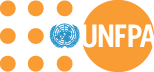 AVIS DE RECRUTEMENT D’UN CHAUFFEURLe Fonds des Nations Unies pour la Population (UNFPA) recrute Un(e) Chauffeur pour appuyer la mise en œuvre du projet «Promotion de la santé et des droits sexuels et reproductifs (Lutte contre l’excision et les mariages d’enfants,  Planification familiale) à Koulikoro».  Il /elle assure la conduite du staff pour sa participation aux différentes activités professionnelles aussi bien à Bamako qu’à Koulikoro et si besoin au niveau des autres Régions. Il/elle exécutera toute autre tâches à la demande du superviseur.Date de clôture pour le dépôt de candidature :       le mercredi 31 Janvier  2018 à 15 heures.Type de contrat				:       Fixed Term                                                                    
Niveau / Grade 				:       Equivalent à ICS-2Durée du contrat				:       Une année (avec possibilité de renouvellement)                                                                                Lieu 						:       Bamako 
Les personnes intéressées par le présent avis de recrutement sont invitées à déposer leur candidature, au plus tard  le 31 Janvier 2018 à 12 heures,  aux adresses suivantes :  Dossier sous plis fermé à l’adresse suivante : « Hamdallaye ACI 2000, Immeuble Mamadou Kanda KEITA, près de la SONAVIE» avec en objet : Avis de vacance de Poste «Chauffeur» et comportant : Une lettre de motivation adressée à Madame la Représentante de l’UNFPA au Mali ;Les copies certifiées du permis de conduire et des diplômes (ne pas joindre les originaux) ;Les copies des attestations de travail (ne pas joindre les originaux) ;Un curriculum vitae Le formulaire P.11 dûment rempli, disponible sur le site web du bureau UNFPA Mali à l’adresse http://mali.unfpa.org, ou https://www.unfpa.org/resources/p11-un-personal-history-form.Une attestation des expériences du candidat dans les domaines couverts par le poste (stage, formations, etc…)Une liste de trois personnes de référence avec leur fonction, leur adresse physique, adresse électronique et numéro de téléphone.Les Termes de Référence du Poste sont disponibles sur le site UNFPA/Mali : http://mali.unfpa.org.  N.B. : Les candidatures féminines sont vivement encouragées.L’UNFPA offre des salaires et avantages attractifs au personnel recruté sur le plan local conformément aux normes établies par l’Organisation des Nations Unies.  